Vážení spoluobčané,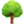 oznamujeme Vám, že firma KOHAPLANT, spol. s r.o., prodejce ovocných dřevinv naší obci uskuteční prodej ovocných stromků různých druhů a odrůd,vypěstovaných z bez virózního materiálu pro jarní výsadbu. Všechny rostliny se budou prodávat za jednotnou cenu 215 KČ. V nabídce jsou i pozdní odrůdy se zvýšenou odolností vůči mrazu.Prodávat se budou tyto druhy a odrůdy ovocných dřevin:meruňky, jabloně, broskve, švestky, hrušky, třešně srdcovky, rybíz, angrešt, růže, ryngle borůvky, ostružiny, kiwi, vinná réva, amelanchier, tayberry, lísky, moruše, vlašský ořech, nektarinky, osvědčené odrůdy vynikající chuti, nenáročné pro pěstování. Speciální zakořeňovací hnojivo za 50 KČ.Kořeny jsou ošetřeny disperzním gelem zabraňujícím proti vysychání.Úterý 2. dubna 2024v čase od 11:20u Obecního úřadu v Lipině